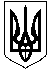 УКРАЇНА   ЖИТОМИРСЬКА ОБЛАСТЬ   НОВОГРАД-ВОЛИНСЬКА МІСЬКА РАДА МІСЬКИЙ ГОЛОВА РОЗПОРЯДЖЕННЯ  від   23.01.2019  №   14(о)       Керуючись пунктами 2, 20 частини четвертої статті 42 Закону України «Про місцеве самоврядування в Україні», враховуючи розпорядження міського голови від 04.10.2018 № 238 (о) «Про підготовку і проведення звіту міського голови про свою роботу у 2018 році», з метою розгляду  заяв, пропозицій та зауважень, висловлених громадянами під час звіту міського голови про свою роботу у 2018 році на відкритій зустрічі:1. Секретарю міської ради Остапчуку В.І., першому заступнику міського голови Колотову С.Ю., заступникам міського голови Гвозденко О.В., Легенчуку А.В., заступнику міського голови-начальнику фінансового управління міської ради Ящук І.К.,   керуючому справами виконавчого комітету міської ради Ружицькому Д.А.,  керівникам виконавчих органів міської ради:1.1 врахувати в роботі заяви, пропозиції та зауваження, висловлені громадянами під час звіту міського голови про свою роботу у 2018 році на відкритій зустрічі (далі – звернення) (додаються);1.2 розглянути звернення, зазначені у додатку, відповідно до вимог чинного законодавства;1.3 інформацію про розгляд звернень надати у паперовому і електронному вигляді до 29.01.2019 сектору організації прийому громадян відділу загальної роботи, з питань контролю та прийому громадян міської ради  (Киреєва Л.В.) для узагальнення та інформування міського голови і громади міста.2. Сектору організації прийому громадян відділу загальної роботи, з питань контролю та прийому громадян міської ради (Киреєва Л.В.) надати узагальнену інформацію міському голові до 01.02.2019 року. 3. Відділу   інформації    та   зв'язків з громадськістю  міської  ради   (Талько О.М.) висвітлити інформацію про результати розгляду звернень у місцевих засобах масової інформації.4. Контроль за виконанням цього розпорядження покласти  на керуючого справами виконавчого комітету міської ради Ружицького Д.А.Міський голова                                                                               В.Л.Весельський                                                                      Додаток                                                             до розпорядження міського голови                                                                     від                    № Заяви, пропозиції та зауваження,
 висловлені громадянами під час звіту міського голови                       про свою роботу у 2018 році на відкритій зустрічі Керуючий справами виконавчого комітету міської ради                                               Д.А.РужицькийПро розгляд заяв, пропозицій та зауважень, висловлених громадянами під час звіту міського голови Весельського В.Л. про свою роботу у 2018 році на відкритій  зустрічі№ з/пПрізвище, ім’я, по батькові громадянинаЗміст питанняВиконавціІнформація про виконанняНосарєва 
Надія Олександрівна1. Щодо етики медичних працівників пологового відділення КНП «Новоград-Волинського міськрай ТМО».2. Чому депутати не дозволили транслювати звіт міського голови по телебаченню?3. Коли буде проведений ремонт тротуару на вулиці Чернишевського?
4. Прохання допомогти   вирішити позитивно питання щодо продажу нежитлового приміщення відповідно до поданої заяви
 від 20.12.2018р.  Міський голова надав відповідь під час відкритої зустрічі з громадянами міста Христич  
Дмитро Володимирович 1. Щодо виділення коштів депутатам міської ради з міського бюджету в сумі до 4 млн. грн. на потреби виборчих округів.2. Чи відповідає заступник міського голови Легенчук А.В. займаній посаді?Міський голова надав відповідь під час відкритої зустрічі з громадянами містаНовоград-Волинський міськрайонний осередок  все-українського об’єднання ветеранів1. Щодо стратегічних напрямків розвитку міста, які вдалося чи не вдалося втілити (причини): 
будівництво заводу  біопаливу;дамба на р. Случ немає;з п’яти кандидатів на об’єднання з містом тільки Майстрів дав згоду.2. Скільки квартир від житлового будівництва отримало місто для черговиків?3. Скільки коштів отримав міський бюджет від продажу землі під будівництво?4. Які висновки та які наступні дії відносно водоканалу після проведення аудиту?Богданчук О.В. до розгляду та надання відповіді.Гудзь Д.С. до розгляду та надання відповіді.Богданчук О.В. до розгляду та надання відповіді.Міський голова надав відповідь під час відкритої зустрічі з громадянами міста.